 NIT 4. RAZRED: SNOVI TUDI SHRANJUJEMO - rešitveObkroži predmete, v katere lahko shraniš vodo.keramični lonček, steklen kozarec, PVC-kanister, plastična posoda	Katera lastnost je najpomembnejša za predmete, v katerih shranimo pline?C   neprepustnost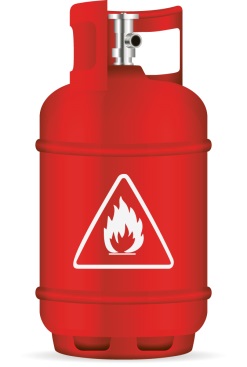  Kaj je zagotovo shranjeno v predmetu na sliki?  C   plinasta snovPrečrtaj snovi, ki jih ne moreš shraniti v lesenem zaboju.    banana               mleko                kisik     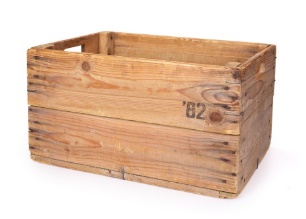          plišasta igrača          zvočnik        voda                     napihnjen balon                                   Utemelji svojo odločitev.V posodah in škatlah shranjujemo trdne snoviPlastika je obremenjujoča za okolje. Zakaj potem tekočine shranjujemo v plastenke, in ne v okolju prijazne materiale, npr. platnene vrečke?Platnena vrečka ne bi zadržala tekočin.V kateri vsakdanji predmet bi lahko shranil zrak, ki ga izdihaš? Plastenko, steklenico …Pojasni, zakaj.Lahko jo zapremo s pokrovom in ne prepušča tekočin, plinov.Katere vrste snovi (agregatno stanje) shranjujemo v zaboje, kot je ta na sliki?          V zaboje shranjujemo trdne snovi (steklenice), v katerih je tekočina.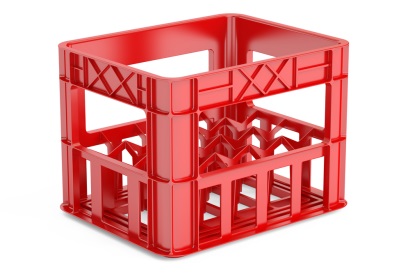 